                                                                                                              Datum:  13. maj 2019Strokovno srečanje z občnim zborom Društva bibliotekarjev Primorske in Notranjske Izola 2019Vljudno vabljeni na strokovno srečanje z občnim zborom, ki ga organizira Društvo bibliotekarjev Primorske in Notranjske v sodelovanju s Mestno knjižnico Izola v petek, 7. junija 2019, v Srednji šoli Izola, Ul. Prekomorskih brigad 7, 6310 Izola.Potek srečanja: Rok prijave je 28. maj 2019. Izpolnjene prijavnice pošljite po pošti na e- naslov: knjiznica.izola@guest.arnes.si ali naMESTNA KNJIŽNICA IZOLA, ulica Osvobodilne fronte 15, 6310 Izola.Kotizacija za člane DBP, ki imajo poravnano članarino za leto 2019, je 30 €,
za nečlane pa 40 €. Kotizacijo vplačajte na TRR DBP: SI56 1010 0003 5095 662 do četrtka, 30. maja 2019.Prijazen pozdrav,Irena Škvarč, predsednica DBPN          Strokovno srečanje z občnim zborom Društva bibliotekarjev Primorske in NotranjskeMestna knjižnica Izola, petek, 7. junij 2019Prijavnica - posameznikiDatum: _____________________            Podpis: ________________________________ Izpolnjeno prijavnico pošljite do vključno torka, 28. maja 2019, po pošti na naslov: MESTNA KNJIŽNICA IZOLA, Ulica Osvobodilne fronte 15, 6310 Izola ali e-pošta: knjiznica.izola@guest.arnes.siPrijazen pozdrav,Irena Škvarč, predsednica DBPN          Prijavnica - skupineStrokovno srečanje z občnim zborom Društva bibliotekarjev Primorske in NotranjskeMestna knjižnica Izola, petek, 7. junij 2019Seznam udeležencev:Izpolnjeno prijavnico pošljite do vključno torka, 28. maja 2019, na naslov: MESTNA KNJIŽNICA IZOLA, Ulica Osvobodilne fronte 15, 6310 Izola, ali e-pošta: knjiznica.izola@guest.arnes.siPrijazen pozdrav,Irena Škvarč, predsednica DBPN          Mesni meni 1Goveja-gobova juha*** Ombolo v omakiPiščančji file po dunajskoDomač krompirPečena zelenjavaSolata*** SladicaRibji meni 2Goveja – gobova juha***File brancina na žaruGratiniran ribji fileKrompir z blitvo Solata*** sladicaVege meni 3gobova juha*** Nadevane bučkeZelenjavni medaljončekKrompir z blitvoSolata*** SladicaPROGRAM OD 12.00 – 14.001 - HIŠA MORJA IN IZOLSKI ZVONIK – voden ogledHiša morja – Izolana prikazuje preteklost Izole in preko dokumentarnih fotografij poudarja njen morski in obmorski značaj, zlasti ribištvo kot glavno gospodarsko dejavnost. Vse do sredine 20. stoletja je ribolov potekal na lesenih ladjah, ki so jih gradili in popravljali v lokalnih ladjedelnicah in škverih. Na ogled sta prenovljeno tradicionalno plovilo in replika ribiške kabine. Spoznali bomo preteklost in pomen ozkotirne železnice Parenzana, ki je predstavljala pomembno povezavo istrskega zaledja z obmorskimi kraji, zaradi česar je močno prispevala h gospodarskemu razvoju Istre ter sobo Pietra Coppa, ki se je zapisal v svetovno zgodovino kot avtor poskusa prvega tiskanega atlasa na svetu.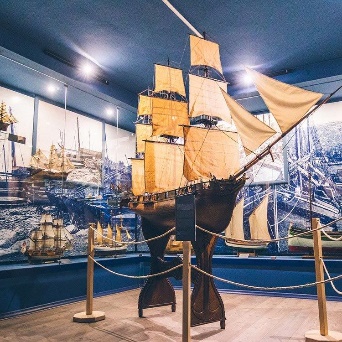 2 - ARHEOLOŠKI PARK simonov zaliv– MOZAIKI - voden ogledV Simonovem zalivu je v začetku 1. stoletja našega štetja stalo obsežno posestvo, tako imenovana villa maritima, z bivanjskimi in gospodarskimi poslopji ter lastnim pristaniščem. Arheološki park Simonov zaliv predstavlja kulturni spomenik državnega pomena, v njem pa si bomo ogledali obnovljene zidove stanovanjskega dela, ki so bili odkriti med izkopavanji v 20. stoletju. Na severnem delu je položen del rekonstruiranega talnega mozaika iz stanovanjskega dela, na jugu pa hodnik, ki povezuje vilo in pristanišče. V zaledju vile so bili odkriti tudi ostanki vodovoda, ki je kompleks vile oskrboval z vodo.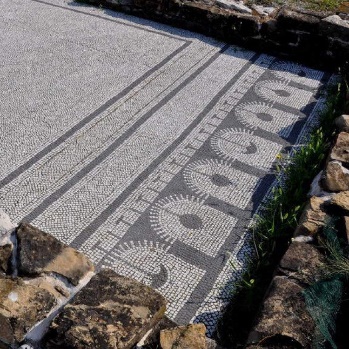 3 - POHOD Izola – Belvedere -IzolaPohod bomo začeli pred Srednjo šolo Izola. Šli bomo ob morju mimo Simonovega zaliva, nadaljevali po nekdanji ozkotirni železnici Prenzani, skozi tunel Šalet do Belvederja, ki je ena najlepših razglednih točk Slovenske obale. Sledi spust proti plaži pod Belvederjem  in hoja ob obali do Srednje šole Izola. S kratkim postankom na razgledni točki je čas poti 2 uri, glede na vreme pa potrebujete s seboj vodo in pokrivalo oz. zaščito pred soncem. 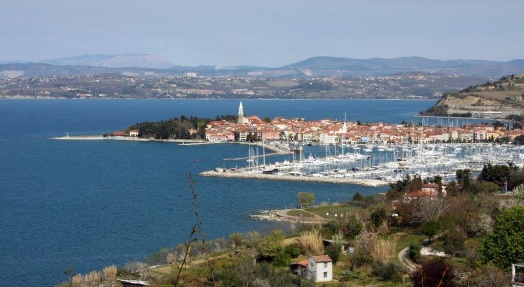 ZEMLJEVID IN CENIK PARKIRIŠČ V IZOLI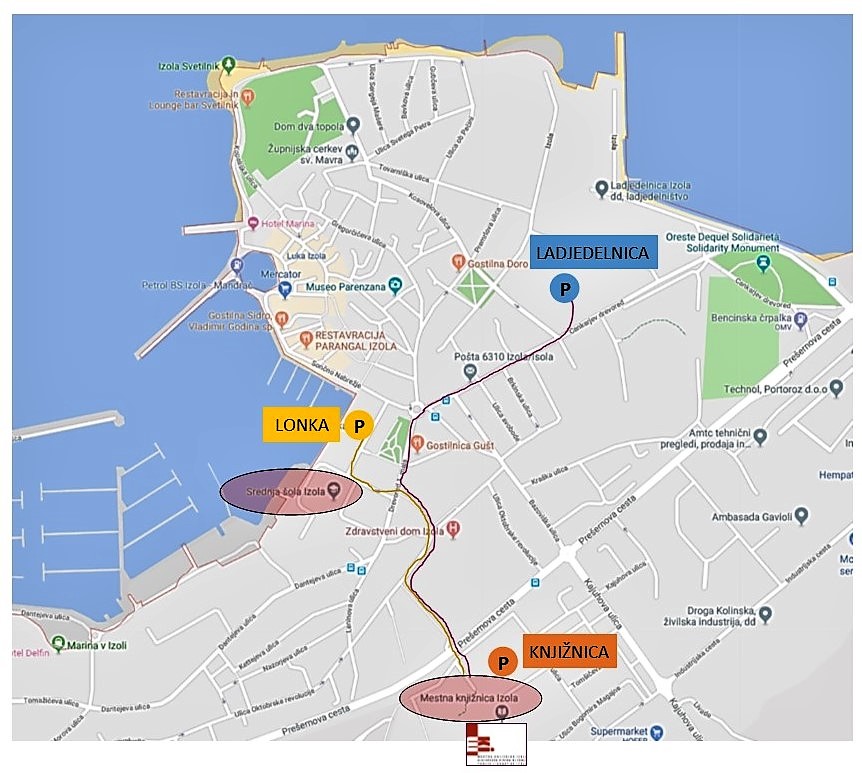 CENIK PARKIRIŠČ V IZOLI1        PARKIRIŠČE LONKA ob Srednji šoli Izola: 2        PARKIRIŠČE LADJEDELNICA ob vstopu v Izolo:3        PARKIRIŠČE PRI KNJIŽNICI in v okolici med stanovanjskimi bloki8.00 - 8.30Zbiranje udeležencev v Srednji šoli Izola
8.30 - 8.45Pozdravni nagovori:Marina Hrs, direktorica Mestne knjižnice IzolaDanilo Markočič, župan občine IzolaIrena Škvarč, predsednica DBPN8.45 – 9.45Občni zbor Društva bibliotekarjev Primorske in Notranjske9.45 - 10.45 Arheološki park Simonov zaliv, zgodovina Izole, rimska vila in mozaiki/ predavanje/ Andrej Preložnik 10.45 – 11.45 Ljudska pravljica – simbolna govorica pravljic/ predavanje/ Marina Hrs12.00 - 14.00Program po izbiri1. Hiša morja- Izolana in vzpon na zvonik cerkve sv. Mavra (voden ogled)2 Arheološki park Simonov zaliv - mozaiki v (voden ogled)3. Pohod:  Izola – Belvedere - Izola14.00Kosilo v Srednji šoli IzolaIme in priimek:Naslov (domači):e-naslov:Član društva DBPN:DADANENEKosilo (obkrožite):Menu 1Menu 2Menu 2Menu 3Program od 12.00  do 14.00   (obkrožite):Hiša morja 1Arheološki park 2Arheološki park 2Pohod 3Naziv in naslov knjižnice:Naziv in naslov knjižnice:Ime in priimekČlan DBPNČlan DBPNKosiloKosiloKosiloProgramProgramProgramIme in priimekDANEMenu 1Menu 2Menu  3Hiša m.    1Arh. park      2Pohod  3do 60 minut:     brezplačnovsaka nadaljnja ura2,00 ϵvsaka začetna ura0,50 ϵ24-urno parkiranje4,00 ϵbrezplačno